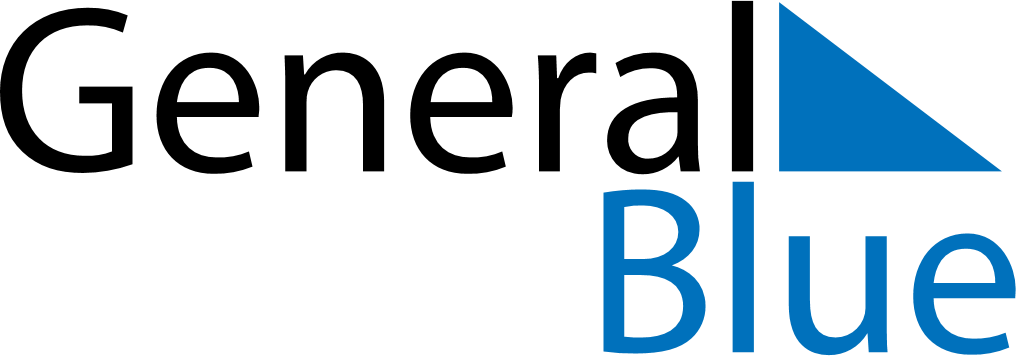 February 2024February 2024February 2024February 2024February 2024February 2024Lappe, Ontario, CanadaLappe, Ontario, CanadaLappe, Ontario, CanadaLappe, Ontario, CanadaLappe, Ontario, CanadaLappe, Ontario, CanadaSunday Monday Tuesday Wednesday Thursday Friday Saturday 1 2 3 Sunrise: 8:27 AM Sunset: 5:53 PM Daylight: 9 hours and 25 minutes. Sunrise: 8:26 AM Sunset: 5:55 PM Daylight: 9 hours and 28 minutes. Sunrise: 8:25 AM Sunset: 5:57 PM Daylight: 9 hours and 31 minutes. 4 5 6 7 8 9 10 Sunrise: 8:23 AM Sunset: 5:58 PM Daylight: 9 hours and 34 minutes. Sunrise: 8:22 AM Sunset: 6:00 PM Daylight: 9 hours and 37 minutes. Sunrise: 8:20 AM Sunset: 6:01 PM Daylight: 9 hours and 41 minutes. Sunrise: 8:19 AM Sunset: 6:03 PM Daylight: 9 hours and 44 minutes. Sunrise: 8:17 AM Sunset: 6:05 PM Daylight: 9 hours and 47 minutes. Sunrise: 8:16 AM Sunset: 6:06 PM Daylight: 9 hours and 50 minutes. Sunrise: 8:14 AM Sunset: 6:08 PM Daylight: 9 hours and 53 minutes. 11 12 13 14 15 16 17 Sunrise: 8:13 AM Sunset: 6:10 PM Daylight: 9 hours and 56 minutes. Sunrise: 8:11 AM Sunset: 6:11 PM Daylight: 10 hours and 0 minutes. Sunrise: 8:09 AM Sunset: 6:13 PM Daylight: 10 hours and 3 minutes. Sunrise: 8:08 AM Sunset: 6:14 PM Daylight: 10 hours and 6 minutes. Sunrise: 8:06 AM Sunset: 6:16 PM Daylight: 10 hours and 10 minutes. Sunrise: 8:04 AM Sunset: 6:18 PM Daylight: 10 hours and 13 minutes. Sunrise: 8:03 AM Sunset: 6:19 PM Daylight: 10 hours and 16 minutes. 18 19 20 21 22 23 24 Sunrise: 8:01 AM Sunset: 6:21 PM Daylight: 10 hours and 20 minutes. Sunrise: 7:59 AM Sunset: 6:23 PM Daylight: 10 hours and 23 minutes. Sunrise: 7:57 AM Sunset: 6:24 PM Daylight: 10 hours and 27 minutes. Sunrise: 7:55 AM Sunset: 6:26 PM Daylight: 10 hours and 30 minutes. Sunrise: 7:54 AM Sunset: 6:27 PM Daylight: 10 hours and 33 minutes. Sunrise: 7:52 AM Sunset: 6:29 PM Daylight: 10 hours and 37 minutes. Sunrise: 7:50 AM Sunset: 6:31 PM Daylight: 10 hours and 40 minutes. 25 26 27 28 29 Sunrise: 7:48 AM Sunset: 6:32 PM Daylight: 10 hours and 44 minutes. Sunrise: 7:46 AM Sunset: 6:34 PM Daylight: 10 hours and 47 minutes. Sunrise: 7:44 AM Sunset: 6:35 PM Daylight: 10 hours and 51 minutes. Sunrise: 7:42 AM Sunset: 6:37 PM Daylight: 10 hours and 54 minutes. Sunrise: 7:40 AM Sunset: 6:39 PM Daylight: 10 hours and 58 minutes. 